Umgang mit Medien1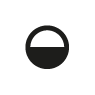 Welche Medien nutzt du? Wie häufig nutzt du sie?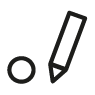 Kreise ein: oft – rot, manchmal – grün, nie – blau. 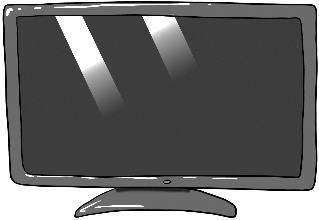 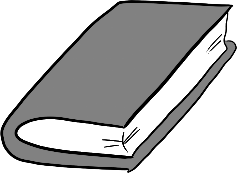 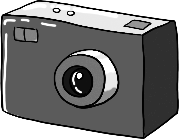 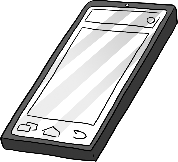 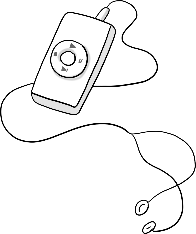 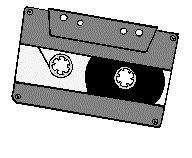 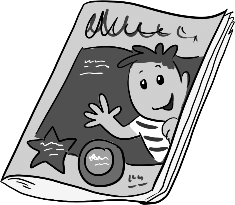 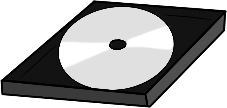 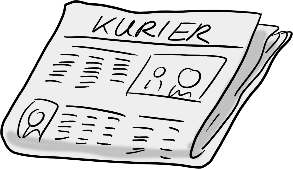 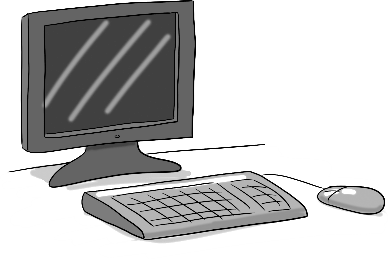 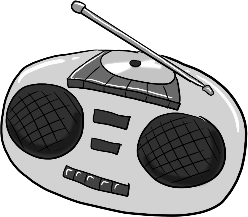 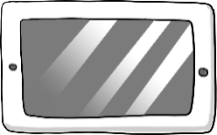 2Welches Medium nutzt du besonders gern? Was machst du damit?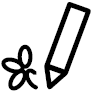 Male oder schreibe.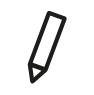 Name:Klasse:Datum:KV 1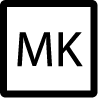 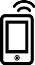 